Projekt ManagementDas LeitsystemInhaltsübersichtInitiierung	  3Situations- und Kontextanalyse	  3Projektzielsetzung	  4Projektorganisation	  5Aufwands- und Kostenschätzung	  6Projektauftrag	  6
Planung	  	  7Risikoanalyse und Risikomanagement	  8Aufgabenplanung  Projektstrukturplan	  9Termin- und Meilensteinplan	  10Kosten- und Ressourcenplan	  10Kommunikationsplan	  10
Durchführung und Controlling	  11Information und Kommunikation	  11Controlling	  11Dokumentation	  11
Abschluss	  12Erfassen und Revue passieren lassen	  12Projektabschlussbericht	  12Entlastung und Auflösung des Projektteams	  12
Nachprojektphase 	 13InitiierungAufgaben während der Initiierung sind: Situations- und Kontextanalyse	Projektzielsetzung					Projektorganisation	Aufwands- und Kostenschätzung   	Projektauftrag		1.1. Situations- und KontextanalyseFolgende Fragen sollten vor dem Projektstart beantwortet werden:Warum will ich das Projekt machen? Durch welche Stärken, Schwächen, Chancen, Risiken ist die Situation gekennzeichnet? In welchen Bereichen besteht Verbesserungsbedarf? Wie steht das Unternehmen zum Projekt? 1.2. Projektzielsetzung
Besteht aus folgenden 4 Elementen:Projektgesamtziel (Outcome): 
Zusammenfassung der Projektziele. Projektteilziele (Output): 
Projektteilziele sind die wichtigsten Objekte eines Projekts. Messbare Ergebnisse (Deliverables): 
Projektteilziele definieren.Nutzen / Wirkung (Impact): 
Wie wirkt sich das Projekt mittel- bis langfristig aus?Diese Ziele sollten möglichst verständlich und nachvollziehbar formuliert werden. 1.3. ProjektorganisationEin wichtiger Punkt im Projektmanagement ist die Rollenverteilung.Typische Projektrollen sind: (Interner) Projektauftraggeber (PAG)
Entscheidet über die Durchführung des Projekts.Projektmanager (PM)
Ist für das Projektmanagement 
verantwortlich.Projektteammitglied (PTM)
Sollte/n über die fachliche 
Kompetenz verfügen, um das 
Projektziel zu erreichen. Die Verantwortlichkeiten jeder 
einzelnen Projektrolle sollten 
individuell festlegt und dokumentiert 
werden!
1.4. Aufwands- und KostenschätzungAuflistung sämtlicher Ressourcen, die für die Zielerreichung notwendig sind!finanzielle Ressourcen (Investitionen, Materialkosten, Beratungskosten etc.) personelle Ressourcen (Arbeitsaufwände der Projektbeteiligten) sachliche Ressourcen (Maschinen, Räume, Sachmittel etc.) 
     		 Dazu ist das „magische Dreieck“ der Projektleitziele zu beachten.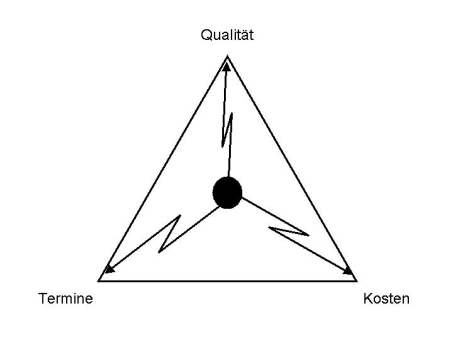 (magisches) Dreieck der Projektziele.1.5. ProjektauftragMit der Unterzeichnung des Projektauftrags durch den Projetkauftraggeber wird ein Projekt offiziell gestartet. 

Es gilt: 			"Kein Projekt ohne Projektauftrag!"Hat den Charakter eines Vertrags zwischen dem Projektauftraggeber und dem Projektteam (Projektmanager und Projektteammitglieder).2. Planung Aufgaben während der Initiierung sind:2.1. Risikoanalyse und Risikomanagement  			2.1.1. Risiken vermeiden			2.1.2. Mögliche Risikoarten
2.2. Aufgabenplanung Projektstrukturplan 			2.2.1. Vorgehensweise			2.2.2. Grafische Darstellung
2.3. Termin- und Meilensteinplan2.4. Kosten- und Ressourcenplan  2.5. Kommunikationsplan  
2.1. Risikoanalyse und Risikomanagement2.1.1. Risiken vermeiden:Vermeidung 	(z.B. durch Änderung der Projektziele und deren Inhalte) Verminderung 	(z.B. durch Verstärkung der Projektkommunikation) Übertragung 	(z.B. an den Auftraggeber) 2.1.2. Mögliche Risikoarten:Akzeptanzrisiken	Lösung wird von Auftraggeber abgelehnt Qualitätsrisiken	Ergebnis hat nicht die geforderte Qualität Auslastungsrisiken 	Personal nicht ausreichend vorhandenKostenrisiken 		Geld reicht nicht aus Terminrisiken 		Termin kann nicht eingehalten werden 2.2. Aufgabenplanung  ProjektstrukturplanDer Projektstrukturplan besteht normalerweise aus folgenden 3 Ebenen: Projekttitel (PT)Teilaufgaben (TA)
Zusammenfassung von gleichartigen Arbeitspacketen. Arbeitspakete (AP)
Sind die einzelnen Aufgaben. Für jede sollte ein Verantwortlicher definiert werden.Vorgehensweise bei der Erstellung eines Projektstrukturplans:Erstellen eines ersten EntwurfesÜberarbeitung des EntwurfesStrukturierung der ÜberarbeitungDokumentieren des PlansGenaue Beschreibung der ArbeitspaketeGrafische Darstellung des PSP:2.3. Termin- und MeilensteinplanMeilensteine festlegenAbhängigkeiten festlegen 
(Welche AP muss abgeschlossen sein, bevor mit dem nächsten  AP begonnen werden kann.)Bearbeitungsdauer je ArbeitspacketÜberarbeitung und Feinabstimmung2.4. Kosten- und Ressourcenplantop down			Vorprojektphase (Grobplanung)bottom up			Planungsphase (Feinplanung) 2.5. KommunikationsplanHier sollte man folgendes festlegen:wer (Anspruchsgruppen) wann (Zeitpunkt, Rhythmus) welche Informationen (Inhalt) in welcher Form (Medium)  3. Durchführung und ControllingAufgaben in dieser Phase sind:3.1. Information & Kommunikation3.2. Controlling 3.3. Dokumentation  3.1. Information & KommunikationDer Projektleiter muss alle anderen Projektbeteiligen regelmäßig über den Projektfortschritt und Projektstand informieren.3.2. ControllingBesteht im Wesentlichen aus folgenden Punkten:mögliche Abweichungen von der Projektplanung frühzeitig vorhersehen, eingetretene Abweichungen erkennen ,SCHNELL REAGIERGEN3.3. DokumentationDie Dokumentation sollte möglichst OHNE LÜCKEN geschrieben werden. Eine Projektdokumentation kann/ soll unter anderem Terminpläne, Kostenpläne, Aktennotizen, Unterlagen, Dokumente und Ergebnisprotokolle enthalten4. AbschlussAufgaben, die während der Abschlussphase durchzuführen sind:4.1. Evaluierung & Reflexion4.2. Projektabschlussbericht4.3. Entlastung und Auflösung der Projektorganisation4.1. Evaluierung & ReflexionUnternehmensnutzenKundenzufriedenheitMitarbeiterzufriedenheitNochmals über den Projektverlauf nachdenken: Was lief besser und was schlechter? Was kann man beim nächsten Mal besser machen?4.2. ProjektabschlussberichtDieser besteht aus einer zusammengefassten Form von der Projektdokumentation und den Ergebnissen der Projektabschlusssitzung.4.3. Entlastung und Auflösung der ProjektorganisationDas Projektteam wird durch die Unterzeichnung des Abschlussberichts durch den Auftraggeber entlastet. Gleichzeitig wird die Projektorganisation aufgelöst.5. NachprojektphaseJetzt werden die Ergebnisse vom Projekt genutzt, implementiert, umgesetzt oder falls nötig weiter entwickelt. Man sollte immer eine Kurzbeschreibung des Projekts ablegen, um später Personen und Kontakte schnell wiederzufinden.